CURRICULUM VITAEStéphane KronenbergerNé le 23 juin 1979 à Héricourt (70)Adresse : 60 rue Jean Martin 13 005 MarseilleTél : +33 (0)6 20 25 00 40   Courriel :  krsteph@gmail.com Docteur en Histoire contemporaine de l’Université de Nice Sophia-AntipolisPost-doctorant à Aix-Marseille Université Qualifié aux fonctions de Maître de conférences en 22e section par le CNU en 2015. Chercheur associé à l’UMR TELEMME Aix-Marseille Université.  Chercheur associé à l’Unité de Recherches Migrations et Société (URMIS) Université de Nice Sophia-Antipolis.Table des matièresFiche de synthèse	3Curriculum Vitae	4Formation et diplômes	4Prix de thèse et bourses pour séjour à l’étranger	4Emplois, Contrats et Post-doctorats	5Compétences linguistiques	6Compétences informatiques	6Activités d’enseignement et pédagogiques	7Enseignement	7Valorisation pédagogique	8Recherche	9Présentation synthétique de la participation à des projets de recherche collectifs	9Organisation de manifestations scientifiques	10Thèse et élargissement de mes travaux à l’histoire du temps présent	11Apports de la thèse	11Elargissement temporel de la réflexion sur les frontières et les espaces transfrontaliers	12Travaux parallèles sur les migrations après 1945	12Recherches post-doctorales	14Histoire économique, sociale et environnementale d’hier à aujourd’hui	14Histoire économique, sociale et du genre	14Histoire économique et sociale dans une perspective internationale	15Publications	16Ouvrages et numéros de revue	16Chapitres d’ouvrage	16Articles	17Articles de vulgarisation	18Comptes rendus d’ouvrages	19Communications	20Colloques et journées d’étude	20Séminaires de recherche et ateliers	22Conférences, tables rondes, médias	23Fiche de synthèseDoctoratTitre : Des temps de paix aux temps de guerre : les parcours des travailleurs étrangers de l’Est et du Sud-Est de la France (1871-1918).Directeur de thèse et établissement : Ralph Schor Université de Nice Sophia-Antipolis.                               Date d’obtention et mention : 20/03/2014, « Très Honorable avec les félicitations du jury ».Situation actuelle Post-doctorant à Aix-Marseille Université. Qualifié aux fonctions de Maître de conférences en 22e section par le CNU en 2015. Chercheur associé à l’UMR TELEMME Aix-Marseille Université.  Chercheur associé à l’Unité de Recherches Migrations et Société (URMIS) Université de Nice Sophia-Antipolis.Concours et activités d’enseignement 2017-2018 : Chargé de cours dans le séminaire de formation doctorale de la Faculté des Sciences Humaines et Sociales de Tunis. 2016-2018 : Chargé de cours à la Faculté de Droit de l’Université de Toulon. 2014-2018 : Post-doctorant à Aix-Marseille Université et chargé de cours dans le séminaire de formation doctorale d’histoire d’Aix-Marseille Université.  2007-2008 : Professeur de Lettres-Histoire au lycée Paul Verlaine de Rethel (Ardennes).2007 : Lauréat du concours du CAPLP Lettres-Histoire.Thèmes de recherche et d’intérêt Histoire de l’immigration Histoire économique et sociale Histoire des espaces transfrontaliers Histoire des étrangers dans la guerre Géopolitique de l’Iran et du Moyen-Orient Production scientifique  2 ouvrages ou directions de numéros de revue (dont un en cours d’achèvement) 12 articles publiés dans des revues à comité de lecture 6 articles publiés dans des revues sans comité de lecture8 chapitres d’ouvrage 3 articles de vulgarisation 3 comptes rendus d’ouvrage 29 communications dans des colloques et journées d’étude en France et à l’étranger  9 communications dans des séminaires de recherche et ateliers16 conférences, tables rondes ou interventions dans les médiasCurriculum VitaeFormation et diplômes 2014 (20 mars)	Doctorat en Histoire contemporaine de l’Université de Nice Sophia     Antipolis.                                Titre : Des temps de paix aux temps de guerre : les parcours des    travailleurs étrangers de l’Est et du Sud-Est de la France (1871-1918)                               Jury : Xavier Daumalin (rapporteur), Jean Garrigues, Yvan Gastaut, Xavier Huetz de Lemps, Pierre Lamard (rapporteur), Ralph Schor (directeur)                               Mention « Très Honorable avec les félicitations du jury »2007		           Lauréat du concours du CAPLP Lettres-Histoire. 2003    		Master 2 Université de Nice Sophia AntipolisTitre : Des migrations frontalières spontanées à l’immigration   cosmopolite organisée par l’Etat des Vosges à la  Méditerranée (1860-1920) (directeur : Ralph Schor)    	Mention « Très Bien »2001		Master 1 Université de Strasbourg II Marc Bloch   	Titre : Les Alsaciens-Lorrains en Haute-Saône (1871-1919)        	(directeurs : Christian Baechler et Jean-Noël Grandhomme)   	Mention « Très Bien »2000  		            Licence Université  de Strasbourg 2 Marc Bloch. 1997 			Baccalauréat Série ES Lycée Louis Aragon Héricourt (Haute-Saône). Prix de thèse et bourses pour séjour à l’étrangerLauréat 2014 du Prix départemental de la recherche historique, décerné par un jury composé d’universitaires, d’archivistes et de membres du conseil général des Alpes-Maritimes pour la partie de la thèse consacrée au Sud-Est de la France.Lauréat 2014 du Prix de la Société d’histoire du canton de Fribourg pour la partie de la thèse consacrée à l’émigration suisse en Franche-Comté. Bourse de 3 mois (juin-août 2015) de l’Université de Fribourg pour des recherches sur l’émigration suisse en France.  Emplois, Contrats et Post-doctorats 2017-2018 	Post-doctorat à Aix-Marseille Université au sein du contrat de recherche européen ERC Seafaring Lives in Transition : Mediterranean Maritime Labour and Shipping during Globalization 1850s-1920s (SEALIT) dirigé par Apostolos Delis (Hellas Institute for Mediterranean Studies) et coordonné par Olivier Raveux (CNRS/Aix-Marseille Université) pour la partie française. 2016-2017 		Post-doctorat à Aix-Marseille Université au sein de l’ANR TIME-US Rémunération des femmes et des hommes et budgets-temps dans le textile en France de la fin du XVIIe siècle à la veille de la Première Guerre mondiale dirigée par Manuela Martini (Université de Lyon 2) et coordonnée au laboratoire TELEMME par Anne Montenach (Aix- Marseille Université).   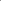 2014-2016 	Post-doctorat à Aix-Marseille Université au sein du projet interdisciplinaire Synergie sur le territoire des calanques marseillaises (SynTerCalM) financé par la fondation A*Midex et dirigé pour la partie historique par Xavier Daumalin (Aix-Marseille Université) et Olivier Raveux (CNRS/Aix-Marseille Université).2012-2013		Contrat d’une année financé par Marseille Provence 2013 capitale européenne de la culture pour des recherches archivistiques en vue de la préparation de 2 expositions présentées aux Archives départementales des Bouches-du-Rhône : Marseille/Provence, Ouvriers d’ailleurs, des années 1840 à 1980 (Commissaires : Stéphane Mourlane (Aix-Marseille Université) et Céline Regnard (Aix-Marseille Université)) et Marseille/Provence, Rivages des produits du monde (Commissaires : Xavier Daumalin (Aix-Marseille Université) et Olivier Raveux (CNRS/Aix-Marseille Université)).2010-2011		Vacations dans le cadre du projet Lieux et territoires des migrations en Méditerranée, XIXe-XXIe siècles (MIMED) financé par la MMSH d’Aix-en-Provence et coordonné par Stéphane Mourlane, Virginie Baby-Collin (Aix Marseille Université), Sylvie Mazzella (CNRS-LAMES) et Cédric Parizot (CNRS-IREMAM).  2007-2009		Vacations dans le cadre du projet Histoire et mémoires de l’immigration en Provence-Alpes-Côte d’Azur financé par l’Acsé et dirigé par Yvan Gastaut (Université de Nice Sophia-Antipolis). 2007-2008		Professeur de Lettres-Histoire au lycée Paul Verlaine de Rethel (Ardennes). Compétences linguistiques Français 	Langue maternelle Allemand	Courant (lu, écrit, parlé) Anglais	Courant (lu, écrit, parlé) Italien		Courant (lu, écrit, parlé) Persan 		Intermédiaire (parlé)Compétences informatiques       Titulaire du certificat informatique et internet (C2i) Niveau 2 « Enseignant » Maîtrise de Microsoft Excel et Access pour la constitution et le traitement de bases de données dans le cadre de ma thèse. Maîtrise de Microsoft Powerpoint pour les enseignements et les communications.     Animation en 2014 du carnet de recherche de l’Atelier numérique Histoire et mémoires des migrations en Méditerranée sur la plateforme Hypothèses du portail Open Edition. Activités d’enseignement et pédagogiquesEnseignement2017-2018	Cours magistraux à la Faculté de Droit de l’Université de Toulon au sein du département de Formation tout au long de la vie. 		  (50 heures) -Initiation à l’Histoire contemporaine (la construction du monde contemporain dont histoire de la construction européenne, la France depuis 1945) -Histoire des ouvriers et du travail en France -Histoire de l’immigration en France -Histoire des migrations internationales-Histoire et dynamiques contemporaines des pays du Moyen-Orient (Iran, Arabie Saoudite, Qatar, Emirats Arabes Unis)  -Le tourisme dans le monde. 2017-2018	Cours magistraux et TD dans le séminaire de formation doctorale d’Histoire contemporaine de la Faculté des Sciences Humaines et Sociales de Tunis destinés aux doctorants et élèves de master. 		  (20 heures)   -Cours : Les migrations hier et aujourd’hui dans l’espace méditerranéen et comment les étudier ?   -TD :  Contrôle, surveillance, encartement et internement des étrangers et des coloniaux en France durant la Première Guerre mondiale.L’émigration tunisienne en France après 1956La Tunisie pays de transit des migrations aujourd’hui. 2017-2018	Cours magistraux et TD lors d’une formation destinée aux enseignants chercheurs, doctorants et élèves de master de la Faculté des Sciences Humaines et Sociales de Tunis. 					  (16 heures)Cette formation intitulée « Sources audiovisuelles et production du savoir en Sciences Humaines et Sociales : approches méthodologiques et études de cas » et dispensée à Tunis au Centre arabe de recherches et de l’étude des politiques (CAREP) consistait à familiariser le public universitaire tunisien à la richesse des sources audiovisuelles mais aussi aux précautions à prendre dans le cadre de leur exploitation.  2015	Cours public donné à l’invitation de la Société d’histoire du canton de Fribourg 								  (10 heures)	Ce cours portait sur l’émigration suisse en France aux XIXe et XXe siècles dans toutes ses dimensions.   2014-2018	Cours dans le séminaire de formation doctorale d’Histoire contemporaine coordonné par Xavier Daumalin à Aix-Marseille Université et destiné aux doctorants et élèves de master.  	  		 		  (75 heures)   -Sources de l’histoire de l’immigration    -Sources audiovisuelles : intérêts et limites   -Méthodes de recherches en archives 2007-2008 	Professeur de Lettres-Histoire au lycée Paul Verlaine de Rethel (Ardennes). Classes de CAP et de BEP.  Valorisation pédagogique 2018-2019	Coordinateur du volet pédagogique de l’exposition Bourgogne Franche-Comté Présence des Suds (1870-2018) à destination des collèges et lycées.  A partir d’un travail de recherche accompagné par un historien, les élèves et le professeur, dont la classe aura été retenue (une quinzaine de classes de lycées ou collèges) pour participer aux ateliers pédagogiques, travailleront à la rédaction d’une biographie d’une personnalité issue ou ayant un lien fort avec la région Bourgogne Franche-Comté et représentant la diversité culturelle. Le but étant de réaliser un petit film de 3 à 5 minutes. Au préalable auront lieu des journées de formation des enseignants.    2013	Rédaction de notices et membre du comité scientifique du cahier pédagogique Produits et ouvriers de la Provence industrielle (XVIIe-XXIe siècles), réalisé pour le compte du CRDP de Marseille en partenariat avec les Archives départementales des Bouches-du-Rhône. 2007-2018 	Diverses interventions dans les collèges et lycées sur l’éducation à la citoyenneté (ateliers dessin de presse, ateliers diversité culturelle, ateliers lutte contre les discriminations et animation de ciné-rencontres). RecherchePrésentation synthétique de la participation à des projets de recherche collectifs2018	Rédacteur des textes de l’exposition Bourgogne Franche-Comté Présence des Suds (1870-2018) réalisée pour le compte du réseau information jeunesse Bourgogne Franche-Comté. 2017-2018 	Post-doctorat à Aix-Marseille Université au sein du contrat de recherche européen ERC Seafaring Lives in Transition : Mediterranean Maritime Labour and Shipping during Globalization 1850s-1920s (SEALIT) dirigé par Apostolos Delis (Hellas Institute for Mediterranean Studies) et coordonné par Olivier Raveux (CNRS/Aix-Marseille Université) pour la partie française. 2016-2017 	Post-doctorat à Aix-Marseille Université au sein de l’ANR TIME-US Rémunération des femmes et des hommes et budgets-temps dans le textile en France de la fin du XVIIe siècle à la veille de la Première Guerre mondiale dirigée par Manuela Martini (Université de Lyon 2) et coordonnée au laboratoire TELEMME par Anne Montenach (Aix- Marseille Université).   2016-2017	Membre du projet DELIMMAT : Des délimitations immatérielles ? Représentations collectives, démarcations symboliques et dynamiques territoriales du XIVe au XXIe siècle (Bourgogne Franche-Comté, Suisse) coordonné par Maxime Kaci et financé par la Fédération des MSH de Bourgogne et Franche-Comté.2015-2016 	Membre actif et discutant au sein des ateliers organisés dans le cadre du projet Deux frontières aux destins croisés ? Etude interdisciplinaire et comparative des délimitations territoriales entre la France et la Suisse, entre la Bourgogne et la Franche-Comté (XIVe siècle-XXIe siècle) coordonné par Maxime Kaci, Besançon, MSHE Claude Nicolas Ledoux et Laboratoire des Sciences Historiques de l’Université de Franche-Comté.    2015-2016 	Membre du comité scientifique de l’exposition réalisée par l’association Génériques : Portraits de l’Etranger : Images et figures de l’Autre dans la Grande guerre. 2015 	Membre du conseil scientifique du site internet « Migrations à Besançon Histoire et Mémoires ».2014-2016 	Post-doctorat à Aix-Marseille Université au sein du projet interdisciplinaire Synergie sur le territoire des calanques marseillaises (SynTerCalM) financé par la fondation A*Midex et dirigé pour la partie historique par Xavier Daumalin (Aix-Marseille Université) et Olivier Raveux (CNRS/Aix-Marseille Université).2012-2013 	Recherches documentaires et membre du comité scientifique de l’exposition réalisée par les Archives Départementales des Bouches-du-Rhône en partenariat avec l’UMR Telemme (Aix Marseille Université) et Marseille-Provence 2013 Capitale européenne de la culture : Marseille/Provence, Ouvriers d’ailleurs, des années 1840 à 1980 (Commissaires : Stéphane Mourlane et Céline Regnard), Centre d’Aix-en-Provence des Archives Départementales des Bouches-du-Rhône 11 septembre 2013-22 février 2014.2012-2013	 Recherches documentaires et membre du comité scientifique de l’exposition réalisée par les Archives Départementales des Bouches-du-Rhône en partenariat avec l’UMR Telemme (Aix Marseille Université) et Marseille-Provence 2013 Capitale européenne de la culture : Marseille/Provence, Rivages des produits du monde (Commissaires : Xavier Daumalin et Olivier Raveux), Centre de Marseille des Archives Départementales des Bouches-du-Rhône 14 septembre 2013-18 janvier 2014.2012-2015 	Membre de l’ANR ECRIN (Ecrans et Inégalités : les « Arabes » dans les médias français de 1962 à nos jours) coordonnée par Yvan Gastaut (Université de Nice Sophia-Antipolis).2010-2011 	Constitution avec Stéphane Mourlane (Aix Marseille Université) d’une base de données bibliographique répertoriant les travaux consacrés à l’histoire de l’immigration en région Provence-Alpes-Côte d’Azur dans le cadre du projet : Lieux et territoires des migrations en Méditerranée, XIXe-XXIe siècles (MIMED).  2007-2009 	Recherches dans le cadre du projet financé par l’Agence nationale pour la cohésion sociale et l’égalité des chances (Acsé) et dirigé par Yvan Gastaut (Université de Nice Sophia-Antipolis) : Histoire et mémoires de l’immigration en Provence-Alpes-Côte d’Azur.Organisation de manifestations scientifiquesMembre du comité scientifique du colloque international Etrangers au Maghreb. Maghrébins à l’étranger : pouvoirs publics face aux flux migratoires : XIXe-XXIe siècles, Tunis, 12-13 mars 2015.Thèse et élargissement de mes travaux à l’histoire du temps présentApports de la thèseMa thèse, intitulée Des temps de paix aux temps de guerre : les parcours des travailleurs étrangers de l’Est et du Sud-Est de la France (1871-1918) et préparée sous la direction de Ralph Schor à l’Université de Nice Sophia-Antipolis, a été soutenue le 20 mars 2014 et j’ai obtenu la mention « Très Honorable avec les félicitations du jury ».  Il s’est d’abord agi de proposer une relecture des migrations des travailleurs étrangers séjournant dans l’Est et le Sud-Est de la France entre 1871 et 1914. L’objectif n’était pas de comparer les espaces précités, mais de démontrer qu’au-delà de la distance séparant espaces d’origine et d’accueil ou de déterminants de nature trop strictement économique, les parcours des individus concernés relevaient de logiques plus complexes. Ces dernières font, en effet, toute leur place aux réseaux, aux liens interpersonnels forgés sur la longue durée, et aux dynamiques de formation et de qualification. Ces trajectoires d’étrangers occupés dans l’agriculture, l’industrie ou l’artisanat et le petit commerce permettent également de prendre en compte les sociétés d’origine à leur juste valeur. En s’appuyant sur ces premiers résultats, a ensuite été mis en exergue le fait que la Grande Guerre est loin de constituer, du point de vue migratoire, une rupture totale avec la période antérieure. Des départs d’étrangers résidant en France se produisent certes dès le déclenchement des hostilités, mais d’autres allogènes obtiennent un permis de séjour ou sont rapidement placés dans des camps d’internement. Par ailleurs, la nécessité d’amplifier l’effort de guerre engendre des retours et de nouvelles arrivées, qui découlent en partie de la réactivation de flux et de mécanismes d’interconnaissance. Le contrôle à distance et l’encartement de ces travailleurs venus d’ailleurs se renforcent néanmoins, avec comme laboratoire privilégié la zone des Armées, et on constate parallèlement une certaine inflexion de leurs rapports avec l’opinion française, y compris lorsque ces étrangers n’appartiennent pas aux puissances ennemies. La réalisation de cet ample travail de recherche a mobilisé des sources très diverses collectées au sein de nombreux centres d’archives. En France les fonds des archives départementales de l’Est et du Sud-Est de la France furent particulièrement investigués, ainsi que ceux des archives nationales et du Service Historique de la Défense (SHD) à Vincennes. Par ailleurs, dans l’optique de prendre en compte à leur juste valeur les sociétés d’origine des migrants je me suis particulièrement intéressé aux fonds suisses, notamment ceux conservés     aux archives fédérales à Berne, aux archives économiques suisses à Bâle et au sein des archives d’Etat de plusieurs cantons, et en particulier ceux de Fribourg et Berne. Cet effort de prise en compte des sources helvètes et l’exploitation qui en a été faite ont été récompensés par l’obtention d’un prix de thèse décerné par la Société d’histoire du canton de Fribourg, ainsi qu’une bourse estivale de 3 mois de l’Université de Fribourg pour poursuivre mes recherches sur l’émigration suisse en France.  Cette thèse a également été récompensée par le Prix départemental de la recherche historique des Alpes-Maritimes pour la prise en compte de la question migratoire dans le Sud-Est de la France durant la Grande Guerre.   Elargissement temporel de la réflexion sur les frontières et les espaces transfrontaliers La préparation de ma thèse m’a aussi permis d’approfondir ma réflexion sur la question des dynamiques des espaces transfrontaliers franco-suisses et franco-italiens. J’ai donc logiquement continué à m’intéresser à ce sujet, en l’inscrivant dans une plus large temporalité (en l’occurrence des lendemains de la guerre de 1870 à aujourd’hui) et en recourant à une démarche pluridisciplinaire. Il s’agissait d’identifier certains invariants ou au contraire de profonds bouleversements qui se sont produits dans l’espace frontalier, en particulier au cours du second XXe siècle, mais aussi de se pencher sur la question des représentations. Cette réflexion ne s’est pas cantonnée à une démarche individuelle, mais a au contraire pris un tour collectif grâce à ma participation active à trois projets d’ampleur. D’abord le projet Deux frontières aux destins croisés ? Etude interdisciplinaire et comparative des délimitations territoriales entre la France et la Suisse, entre la Bourgogne et la Franche-Comté (XIVe siècle-XXIe siècle) coordonné par Maxime Kaci (Université de Franche-Comté), qui s’est traduit par 4 ateliers de travail en 2015-2016 associant historiens, géographes, sociologues et politistes. Cette dynamique a été prolongé en 2016-2017 par la participation à un second projet intitulé DELIMMAT : Des délimitations immatérielles ? Représentations collectives, démarcations symboliques et dynamiques territoriales du XIVe au XXIe siècle (Bourgogne Franche-Comté́, Suisse) toujours coordonné par Maxime Kaci (Université de Franche-Comté) et financé par la Fédération des MSH de Bourgogne et Franche-Comté. Dans une démarche demeurant pluridisciplinaire nous avons eu de très fructueux échanges sur la vision de l’autre, voisin ou ennemi d’hier à aujourd’hui. Enfin j’ai été étroitement associé en 2015 à la préparation de l’exposition Frontières (Commissaires : Yvan Gastaut et Catherine Wihtol de Wenden) présentée par la suite au musée national de l’histoire de l’immigration, et ai rédigé un article du catalogue intitulé « Frontières mobiles de l’Est et histoire de populations partagées » qui m’a permis de balayer deux siècles de relations transfrontalières entre la France, le Luxembourg, l’Allemagne et la Suisse.   Travaux parallèles sur les migrations après 1945 Parallèlement à mes travaux de thèse, j’ai eu la chance d’être étroitement associé par Yvan Gastaut, entre 2012 et 2015, à l’ANR ECRIN (Ecrans et Inégalités : les « Arabes » dans les médias français de 1962 à nos jours) qu’il coordonnait à l’Université de Nice Sophia-Antipolis. Cela m’a permis de très tôt élargir mes perspectives de recherche à la période post 1945 et à la question des représentations, tout en me familiarisant avec un type de source original que sont les archives audiovisuelles. Ces investigations ont donné lieu, avant même la soutenance de ma thèse, à la publication dans la revue Migrations Société d’un article intitulé « Les écrans de l’immigration en Franche-Comté (1968-1980) ». Puis en 2016 a été rédigé un second article ayant pour source principale les archives audiovisuelles paru dans la revue Hommes et Migrations et intitulé « Les O. S. immigrés à l’écran : Les luttes de la « première génération » lors des conflits de l’automobile (1981-1984) ». Tout en menant des travaux post-doctoraux à Aix-Marseille, j’ai par ailleurs décidé d’écrire une histoire, bientôt achevée, de l’immigration en Franche-Comté entre 1871 et aujourd’hui. Cet ouvrage présentera non seulement les vagues migratoires successives et leur implication dans la vie économique et sociale de la région en milieu urbain et à la campagne, mais aussi la difficulté d’accès de ces populations au logement, leurs rapports avec l’opinion française et leur rôle dans les mouvements sociaux, ainsi que les aspects plus culturels liés à leur présence. Un chapitre d’ouvrage récemment publié (« Loger les Nord-Africains dans le Nord Franche-Comté (1945-1962) », in Riadh Ben Khalifa (dir.), Etrangers au Maghreb Maghrébins à l’étranger (XVIIe-XXIe siècles) : Encadrement, identités et représentations, Tunis, IRMC, Paris, Karthala, 2017, p. 59-83.) tente d’ailleurs d’analyser, à travers le prisme comtois mais dans une perspective nationale, le volontarisme désordonné des entreprises et des autres acteurs locaux pour loger les travailleurs immigrés au cours de l’immédiat après guerre, avant que l’Etat ne s’intéresse davantage à cette question à partir du début des années 1950.   L’expertise acquise sur la question migratoire dans la longue durée a permis ma désignation par et le réseau information jeunesse Bourgogne Franche-Comté pour la réalisation d’une exposition itinérante intitulée Bourgogne Franche-Comté Présence des Suds (1870-2018) dont tous les textes sont à présents rédigés. Au cours de l’année scolaire 2018-2019, j’assurerai également la coordination du volet pédagogique de ce projet au sein des lycées et collèges. De petits films sur une personne célèbre ou anonyme issue de l’immigration seront en effet réalisés par les élèves, sous la supervision de leur professeur d’histoire et avoir l’aide d’un historien. Fort de ces travaux et de l’expérience acquise, j’aimerais à présent m’intéresser à la manière dont la présence étrangère a fait ou non l’objet, en particulier dans les territoires frontaliers, d’un processus de patrimonialisation. Pour cela je souhaite mobiliser des sources aussi diverses que les documents écrits, les témoignages oraux, les sources audiovisuelles et les archives du web.   Recherches post-doctorales Histoire économique, sociale et environnementale d’hier à aujourd’hui Parallèlement à l’achèvement de mes travaux de thèse sur les migrations des travailleurs étrangers présents dans le Sud-Est de la France entre 1871 et 1918, Stéphane Mourlane (Université d’Aix-Marseille) et Céline Regnard (Université d’Aix-Marseille) m’ont confié en 2012-2013 la charge de recherches en vue de l’exposition Marseille/Provence, Ouvriers d’ailleurs, des années 1840 à 1980 présentée aux Archives départementales des Bouches-du-Rhône (centre d’Aix-en-Provence) dans le cadre de Marseille capitale européenne de la culture 2013. Le contrat d’un an que j’ai alors signé comportait par ailleurs le même type de recherches pour le second volet du projet à savoir une autre exposition présentée cette fois au centre de Marseille des Archives départementales des Bouches-du-Rhône et intitulée Marseille/Provence, Rivages des produits du monde dont les commissaires étaient Xavier Daumalin (Aix-Marseille Université) et Olivier Raveux (CNRS/Aix-Marseille Université). Cette année m’a permis de concilier mes domaines de recherche principaux que sont l’histoire de l’immigration et l’histoire économique et sociale, tout en élargissant considérablement le spectre temporel de mes investigations. Dans la foulée de ma soutenance de thèse, Xavier Daumalin (Aix-Marseille Université), qui était l’un de mes rapporteurs, et Olivier Raveux (CNRS/Aix-Marseille Université) m’ont proposé d’effectuer entre 2014 et 2016 un post-doctorat à Aix-Marseille Université au sein du projet interdisciplinaire Synergie sur le territoire des calanques marseillaises (SynTerCalM) financé par la fondation A*Midex et associant des historiens, des géographes, des sociologues, des juristes, des chimistes et des écologues. Il s’agissait d’étudier sur la longue durée l’histoire économique et sociale des Calanques marseillaises, que l’on a peine aujourd’hui à considérer comme un ancien bassin industriel et qui furent pourtant un lieu majeur de relégation des industries les plus polluantes et des ouvriers, pour la plupart étrangers, qui les faisaient fonctionner. Ce travail de longue haleine m’a permis de me familiariser avec de nouvelles sources (en particulier les rapports d’expertise en cas de procédure judicaire pour pollution et les archives notariales) et d’ouvrir mes perspectives en direction de l’histoire environnementale, tout en poursuivant mes recherches sur l’immigration italienne d’hier à aujourd’hui. Un ouvrage bilingue (français et anglais) dirigé par les chefs de projet (l’historien Xavier Daumalin et l’écologue Isabelle Laffont-Schwob) et intitulé Les Calanques industrielles de Marseille et leurs pollutions : Une histoire au présent /Pollution of Marseille's Industrial Calanques : The impact of the Past on the Present  a été publié en 2016 au sein duquel j’ai rédigé le chapitre suivant : « Les ouvriers des Calanques (The workers of the Calanques). »   Histoire économique, sociale et du genre M’étant d’une part déjà intéressé dans mes travaux de thèse au rôle des femmes italiennes migrantes et non migrantes dans le cadre de la pluriactivité propre à certaines vallées italiennes fortement marquées par l’émigration et ayant d’autre part acquis une très fine connaissance des fonds relatifs à l’histoire économique et sociale du Sud-Est de la France, Manuela Martini (Université de Lyon 2) et Anne Montenach (Aix-Marseille Université) ont bien voulu me confier, en 2016-2017, la responsabilité de dépouiller les fonds marseillais dans le cadre de l’ANR TIME-US Rémunération des femmes et des hommes et budgets-temps dans le textile en France de la fin du XVIIe siècle à la veille de la Première Guerre mondiale. Il s’agissait de déterminer si on retrouvait à Marseille, le même type de sources que sur les autres terrains concernés par le projet (Lille, Paris et Lyon) et de déterminer le volume de cette documentation. Un des objectifs principaux était aussi de faire un pré-repérage des sources adéquates pour permettre la réalisation de travaux de masters voire de thèses dans le cadre de cette ANR. Histoire économique et sociale dans une perspective internationale En 2017-2018, je travaille au sein du projet de recherche européen ERC Seafaring Lives in Transition : Mediterranean Maritime Labour and Shipping during Globalization 1850s-1920s (SEALIT) dirigé par Apostolos Delis ((Hellas Institute for Mediterranean Studies) et coordonné par Olivier Raveux (CNRS/Aix-Marseille Université) pour la partie française. Cela me permet d’ancrer encore davantage mes recherches dans une perspective internationale, puisque ce projet fait coopérer entre eux des chercheurs grecs, italiens, français et espagnols.PublicationsOuvrages et numéros de revueHistoire de l’immigration en Franche-Comté (1871-2018). Rédaction en cours.  (Avec Yvan Gastaut), « La Première Guerre mondiale et les migrations », Migrations Société, vol. 26, n° 156, novembre-décembre 2014.Chapitres d’ouvrage(avec Xavier Daumalin et Olivier Raveux), « La santé des ouvriers des usines à plomb dans les calanques marseillaises (1851-1878) », in Mauve Carbonel, Xavier Daumalin, Olivier Lambert, Olivier Raveux et Yvan Kharaba (dir.), Industrie entre Provence et Europe : Mélanges offerts à Philippe Mioche, Aix-en-Provence, Presses universitaires de Provence, 2019. A Paraître. « La frontière franco-suisse de la paix à la guerre (1871-1918) », in Benjamin Castets Fontaine, Maxime Kaci, Jérôme Loiseau et Alexandre Moine (dir.), Deux frontières aux destins croisés ? Etude interdisciplinaire et comparative des délimitations territoriales entre la France et la Suisse, entre la Bourgogne et la Franche-Comté (XIVe siècle-XXIe siècle), Besançon, PUFC, Collection des Cahiers de la MSHE,  2018. A Paraître « Loger les Nord-Africains dans le Nord Franche-Comté (1945-1962) », in Riadh Ben Khalifa (dir.), Etrangers au Maghreb Maghrébins à l’étranger (XVIIe-XXIe siècles) : Encadrement, identités et représentations, Tunis, IRMC, Paris, Karthala, 2017, p. 59-83.« La frontière des Alpes-Maritimes et les populations étrangères (1871-1918) », in Yvan Gastaut, Yves Kinossian, Marc Ortolani et Ralph Schor (dir.), Fixer et franchir la frontière : Alpes-Maritimes 1760-1947. Actes du colloque international de Nice (9-11 juin 2016), Milan, Silvana Editoriale, 2016, p. 237-250. « Les ouvriers des Calanques (The workers of the Calanques) », in Xavier Daumalin et Isabelle Laffont-Schwob (dir.), Les Calanques industrielles de Marseille et leurs pollutions : Une histoire au présent/Pollution of Marseille's Industrial Calanques : The impact of the Past on the Present,  Aix-en-Provence, REF.2C Editions, 2016, p. 93-129.« Les Austro-Allemands dans les camps littoraux et insulaires du Sud-Est de la France (1914-1916) », in Anne Brogini et Maria Ghazali (dir.), La Méditerranée au prisme des rivages. Menaces, protections, aménagements en Méditerranée occidentale (XVIe-XXIe siècles), Paris, Bouchène, 2015, p. 115-125. « Mutation de la présence germanique et permanence de la xénophobie 1906-1920 », in Stéphane Mourlane et Céline Regnard (dir.), Les batailles de Marseille. Immigration, violences et conflits XIXe-XXe siècles, Aix-en-Provence, Presses Universitaires de Provence, 2013, p. 39-48. « L’inventaire et la valorisation des archives de l’immigration en France : un travail en perpétuel chantier (1973-2010) », in K. Bendana-Kchir, H. El-Annabi, H. Belaid, H. Jallab et M. Jebahi (dir.), Les Archives, la Société et les Sciences humaines, Tunis, Centre d’Etudes et de Recherches Economiques et Sociales, Archives nationales de Tunisie, 2012, p. 137-152.  Articles(avec Julien Chevillard), « La différenciation territoriale, une opportunité ? », in Benjamin Castets Fontaine, Maxime Kaci, Jérôme Loiseau et Alexandre Moine (dir.), Deux frontières aux destins croisés ? Etude interdisciplinaire et comparative des délimitations territoriales entre la France et la Suisse, entre la Bourgogne et la Franche-Comté (XIVe siècle-XXIe siècle), Besançon, PUFC, Collection des Cahiers de la MSHE,  2018. A Paraître « Les O. S. immigrés à l’écran : Les luttes de la « première génération » lors des conflits de l’automobile (1981-1984) », Hommes et Migrations, n° 1313, janvier-mars 2016, p. 45-53.   « L’ennemi qui n’en était pas un : les Italiens dans le Sud-Est de la France (1882-1915) », Archivio storico dell’emigrazione italiana, n° 11, 2015, p. 29-37.« Fromagers fribourgeois entre Gruyère et Franche-Comté », Annales fribourgeoises, vol. 77, 2015,  p. 71-79.« Les internés civils austro-allemands de Cannes et de l’île Sainte-Marguerite (1914-1918) », Annales de la société scientifique et littéraire de Cannes et de l’arrondissement de Grasse, Tome LX, 2015, p. 15-26.  « Les travailleurs étrangers dans le Pays de Montbéliard : temps de paix (1871-1914) », Bulletin et mémoires de la Société d’Emulation de Montbéliard, n° 137, 2014 (publié en 2015), p. 137- 166.« La guerre et la boutique : Les boulangers italiens dans les Alpes-Maritimes (1914-1918) », Nice Historique, 118e année, n° 1-2, janvier-juin 2015, p. 30-39.« Les étrangers, l’immigration et la citoyenneté républicaine (1789-1899) », Revue Parlement(s), n° 22, 2014, p. 41-47. « Les travailleurs étrangers dans le Nord Franche-Comté durant la Grande Guerre (1914-1918) », Migrations Société, vol. 26, n° 156, novembre-décembre 2014, p. 69-89.(avec Yvan Gastaut), « De la difficulté à écrire l’histoire des étrangers et des coloniaux durant la Grande Guerre », Migrations Société, vol. 26, n° 156, novembre-décembre 2014, p. 45-50.« Grasse : terre d’immigration en Provence », Recherches Régionales, n° 207, 2014, p. 36-41. « L’industrie chimique des Bouches-du-Rhône et ses ouvriers dans la guerre (1914-1918) », Industries en Provence, n° 22, juin 2014, p. 27-42.« Des fromagers suisses en Franche-Comté : Compétences, pluriactivité et réseaux (1850-1914) », Histoire et sociétés rurales, vol. 41, n° 1, 2014, p. 55-87.  « Les écrans de l’immigration en Franche-Comté (1968-1980) », Migrations Société, vol. 26, n° 151, janvier-février 2014, p. 105-123.   « Passer la frontière en temps de guerre : le cas des agriculteurs italiens du Sud-Est de la France lors du Premier Conflit mondial », Migrations Société, vol. 24, n° 140, mars-avril 2012, p. 191-200.« S’exiler aux portes de l’Alsace. Les réfugiés de la vallée de la Largue dans le Nord Franche-Comté (1916-1919) », Cahiers de RECITS, n° 8, 2011, p. 115-132.« Italiennes sédentaires et migrantes : le rôle des femmes entre pluriactivité et reproduction familiale (1880-1920) », Recherches Régionales, n° 196, 2010, p. 87-96.« Immigration et religion dans le Nord Franche-Comté (1871-1918) », Cahiers de la Méditerranée, n° 78, juin 2009, p. 87-106.« Famille et migration : à propos de la société de départ et du rôle des femmes dans le processus migratoire », Revue Tunisienne de Sciences Sociales, n° 135, 2008, p.137-162. Articles de vulgarisation « Frontières mobiles de l’Est et histoire de populations partagées », in Yvan Gastaut et Catherine Wihtol de Wenden (dir.), Frontières, Paris, Magellan & Cie/Musée national de l’histoire de l’immigration, 2015, p. 140-145. « Les Suisses en Franche-Comté d’hier à aujourd’hui », Lettre de Penthes, n° 26, automne 2015, p. 30-31.Xavier Daumalin, Stéphane Kronenberger et Olivier Raveu (dir.), Marseille/Provence, Rivages des produits du monde, Marseille, Archives départementales des Bouches-du-Rhône, 2013. Comptes rendus d’ouvragesAnne Philipona, Histoire du lait de la montagne à la ville, Fribourg, Société d’histoire du canton de Fribourg, dans Annales fribourgeoises, 2018. A paraître Fabrice Boudjaaba (dir.), Le travail et la famille en milieu rural XVIe XXIe siècles, Rennes, Presses Universitaires de Rennes, 2014, dans Annales de Démographie Historique, n° 128, 2014, p. 225-227.Claire Zalc, Melting Shops. Une histoire des commerçants étrangers en France, Paris, Perrin, 2010, dans Annales de Démographie Historique, n° 121, 2011, p. 235-237.CommunicationsColloques et journées d’étude« Les internés civils austro-allemands en Provence durant la Grande Guerre : entre sédentarité et déplacements », Communication présentée lors de la journée d’étude Troisièmes Rendez-vous ethnologiques de Salagon : Déplacements, petits et grands, Mane, 15-16 juin 2017.   « Dynamiques et temporalités des migrations des fromagers entre Suisse et Franche-Comté (1830-1945) », Communication présentée lors du colloque international Organisation et mesure du temps dans les campagnes européennes du Moyen-Age au XXe siècle, Lausanne et Sion 20-21 octobre 2016.  « Une vision fluctuante de l’autre ? : Les Suisses et l’opinion en Franche-Comté́ (XIXe-XXIe siècles) », Communication présentée lors de la journée d’étude Des délimitations immatérielles ? Représentations collectives, démarcations symboliques et dynamiques territoriales du XIVe au XXIe siècle (Bourgogne Franche-Comté́, France-Suisse), Dijon 28 septembre 2016.   « La frontière des Alpes-Maritimes et les populations étrangères de la Belle Epoque à la Grande Guerre », Communication présentée lors du colloque international Fixer et franchir la frontière : Alpes-Maritimes 1760-1947, Nice 11 juin 2016.« Emigration suisse en France et prosopographie : diversité et complémentarité des sources françaises et suisses au service d’une histoire « au ras-du-sol » », Communication présentée lors des 4ème journées suisses d’histoire, Lausanne 9-10 juin 2016.  « Habiter et vivre à l’écart en pays industriel : le cas des Nord-Africains de Franche-Comté (1945-1975) », Communication présentée lors du colloque international Formes et aspects de la vie des migrants (Méditerranée XVIIème-XXIème siècles), Tunis 2-3 juin 2016.« Berlin 1936 : Résonnances politiques, culturelles et patrimoniales », Communication présentée lors des Cinquièmes rencontres autour du patrimoine et de la mémoire du sport, Nice 10-11 mars 2016.« Le sport et l’apartheid en Afrique du Sud », Communication présentée lors du colloque international Sport et Racisme, Metz 12-13 novembre 2015. « Mains-d’œuvre étrangères et coloniales dans le Nord Franche-Comté durant la Grande Guerre : entre rupture et continuité », Communication présentée lors du colloque international 1914-1918 Mains-d’œuvre en guerre : Régulations, Territoires, Recompositions, Paris ministère des Affaires sociales 18-19 mai 2015.« Les camps de concentration du Sud-Est de la France durant la Grande Guerre », Communication présentée lors de la journée d’étude Les camps de la migration d’hier à aujourd’hui, Aix-en-Provence Mémorial du Camp des Milles 24 mars 2015. « Loger les immigrés dans le Nord-Franche-Comté : l’intervention d’une multiplicité d’acteurs (1945-1975) », Communication présentée lors du colloque international Etrangers au Maghreb. Maghrébins à l’étranger : pouvoirs publics face aux flux migratoires : XIXe-XXIe siècles, Tunis 12-13 mars 2015.« Présence maghrébine à Sochaux à travers les médias : de l’usine au stade (1968-1982) », Communication présentée lors du colloque international Entre Algérie et France migrations, football et médias, Oran 3-4 décembre 2014.« Les lieux de détention de Cannes et de l’île Sainte-Marguerite (1914-1918) » Communication présentée lors de la journée d’étude Les Alpes-Maritimes dans la Grande Guerre, un département cosmopolite et patriote, Cannes 12 avril 2014.  « Panorama de l’immigration étrangère à Grasse (1851-1945) » Communication présentée lors de la journée d’étude Etrangers et immigrés à Grasse : histoire et patrimoine (XIXe-XXe siècles), Grasse et Nice 30-31 octobre 2013.  « Arriver, séjourner ou partir des camps d’internement du Sud-Est de la France durant la Grande Guerre : une triple temporalité aux rythmes différenciés » Communication présentée lors du colloque Migrations internationales et temporalités en Méditerranée (XIXe-XXIe siècles), Marseille 10-12 avril 2013.  « Les luttes immigrées dans les conflits de l’Automobile » Communication présentée lors du colloque « 1983 » Tournant médiatique de la question de l’immigration en France, Paris 25-26 mars 2013.  « De la Gruyère et l’Emmental à la Franche-Comté : une histoire de fromages et de fromagers (1840-1920) » Communication présentée lors des 3ème journées suisses d’histoire, Fribourg 7-9 février 2013.     « Les camps littoraux et insulaires du Sud-Est français durant la Grande Guerre (1913-1920) » Communication présentée lors du colloque Espaces menacés, espaces protégés. Les formes d’encadrement des rivages en Méditerranée occidentales (XVIe-XXIe siècles), Nice 15-17 novembre 2012.« Passer la frontière en temps de guerre : le cas des agriculteurs italiens dans le Sud-Est de la France pendant la Première Guerre mondiale. » Communication présentée lors du colloque Terres et gens de frontières : PACA Monaco Ligurie et Piémont, Grimaldi, Nice et Menton 14-16 décembre 2011.« Une école italienne au Carnier 1902-1920 ? » Communication présentée lors de la journée d’étude Beausoleil, chantier de l’interculturel XXème-XXIème siècle, Beausoleil 2 décembre 2010.« Séjourner dans la zone des Armées en France durant la Grande Guerre : entre réglementation et arbitraire (1914-1918). » Communication présentée lors du colloque Les étrangers et la loi à l’époque contemporaine, Tunis 11-12 juin 2010.« The migration of Swiss cheesemakers to Franche-Comté (1880-1920) : an example of the importance of social networks. » Communication présentée lors du colloque European Social Science History Conference, Gand 13-16 avril 2010.« Les archives du comité d’entreprise de Spada (1968-1983). » Communication présentée lors de la journée d’étude Histoire et mémoire du monde du travail à Nice : l’entreprise Jean Spada, Nice 6 avril 2010.« La conservation, l’inventaire et la valorisation des archives de l’immigration en France : un travail en perpétuel chantier. » Communication présentée lors du colloque Les Archives, la Société & les Sciences Humaines, Tunis 22-24 février 2010.« L’encadrement spirituel et social des étrangers présents entre Lorraine et Méditerranée (1870-1920). » Communication présentée lors du colloque Migrations, christianisme et constructions identitaires (XIXe-XXe siècles), Louvain 19-20 novembre 2009.« A la recherche des fromagers suisses de Franche-Comté : une étude de cas transfrontalière (1880-1920). » Communication présentée lors de la 2ème journée d’étude des doctorants en sciences humaines et sociales, Nice 6 mai 2009.« S’exiler aux portes de l’Alsace. Les réfugiés de la vallée de la Largue dans le Nord Franche-Comté (1916-1919). » Communication présentée lors du colloque Penser en exil : intellectuels en mobilité, Nice 27-28 mars 2009.« Immigration et religion dans le Nord Franche-Comté (1871-1918). » Communication présentée lors du colloque Migration et Religion en France : XIXe et XXe siècles, Nice 7-8 décembre 2007.« Famille et migration : société de départ et rôle des femmes dans le processus migratoire. » Communication présentée lors du colloque Familles, individus et solidarités dans les sociétés méditerranéennes du XVIème siècle à nos jours, Tunis 7-9 juin 2007.Séminaires de recherche et ateliers  « Les frontières françaises entre réalités et imaginaire (XIXe-XXIe siècles) », Séminaire La Rentrée du Centre Lucien Febvre, Besançon, 22 septembre 2017. « Contrôle, surveillance, encadrement et internement des étrangers en France durant la Première Guerre mondiale », Séminaire Migrations méditerranéennes XXe-XXIe siècles : contraintes institutionnelles, stratégies individuelles et collectives et défis humanitaires Laboratoire Histoire des Economies et des Sociétés Méditerranéennes, Tunis 3 mai 2017.  (avec Laurence Fontaine) « Pays de montagne et réseaux de travailleurs migrants XVIIIe-XXe siècles », Séminaire MigTrav Laboratoire LEST, Aix-en-Provence 14 mars 2017.    « L’Alltagsgeschichte ou l’histoire du vécu des individus », Séminaire DesOrdinaires, Aix-en-Provence 17 janvier 2017.   « Les historiens et les mobilités », Communication présentée lors de l’atelier De la frontière à l’interface : flux, mobilités et migrations transfrontalières, Besançon 1er-2 octobre 2015.   « La frontière franco-suisse de la paix à la guerre : entre conflits et interdépendance (1871-1918) », Communication présentée lors de l’atelier Des territoires frontaliers, théâtres de conflits, Besançon 4-5 juin 2015.   « Le travail des enfants italiens dans les verreries au XIXe siècle et à la Belle Epoque : contrôles et transgressions », Séminaire du groupe Telemmig, Aix-en-Provence 1er juin 2015.« Retracer l’histoire des camps d’internés civils dans le Sud-Est de la France durant la Grande Guerre : difficultés et apports », Séminaire interne de l’URMIS, Nice 9 janvier 2015.« Chassez le naturel : Quand les Cinq dernières minutes s’intéressent aux Arabes» Communication présentée lors du séminaire de l’ANR ECRIN (Ecrans et Inégalités) consacré à L’Arabe dans les fictions télévisées, Nice 24-25 janvier 2013.Conférences, tables rondes, médias« Le Ballon d'Alsace et la Planche des Belles Filles : des hommes et des  sports », 7ème rencontres autour du patrimoine et de la mémoire du sport, Auron 18 janvier 2018.« La frontière : Intangible ? Tentative de définitions », Table ronde organisée dans le cadre du 51ème congrès du Syndicat de la magistrature, Nice 24 novembre 2017.      « L’immigration dans le Nord de la Franche-Comté (1871-1990) », Conférence débat : Migrations à Besançon et en Franche-Comté dans le cadre des 10 ans du site Migrations à Besançon, Besançon, 21 septembre 2017. « Migrations en Franche-Comté : des dynamiques frontalières à l'ouverture sur le monde (XIXe-XXIe siècles) », Conférence donnée à l’invitation de l’association Amitié et Echanges Culturels Internationaux (AECI), Montbéliard, 16 septembre 2017. « Les migrations italiennes en PACA XIXe-XXe siècles », Conférence donnée dans le cadre de L’université à la Campagne, Saint-Saturnin-lès-Apt, 27 juillet 2017.   « Les usines et les ouvriers des calanques marseillaises : travailler et vivre dans un territoire isolé et sous contrainte (XIXe-XXe siècles) », Conférence donnée à l’invitation de l’Observatoire des quartiers sud, Marseille Centre social Mer et Colline 2 décembre 2016.  « Industrie et immigration dans les calanques marseillaises (XIXe-XXe siècles) », Conférence donnée à l’invitation de l’Observatoire des quartiers sud, Marseille Centre social Mer et Colline 24 novembre 2015. Intervention dans l’émission « La grande bleue, berceau de migrations » animée par Marc Brucker et diffusée sur France 3 Provence-Alpes et France 3 Côte-d’Azur, 29 novembre 2014.  « Les travailleurs étrangers dans le Pays de Montbéliard : temps de paix temps de guerre (1871-1918) », Conférence donnée à la Société d’Emulation de Montbéliard, Montbéliard 17 mai 2014.« Les femmes en migration » Invité de l’émission Dialogue dans la cité animée par Emmanuelle Michel et diffusée sur Radio Dialogue, Marseille, 12 mars 2014.« Ouvrières venues d’ailleurs : cheminement d’une précieuse main-d’œuvre au service des industries du Sud-Est de la France » Conférence donnée à l’occasion de l’exposition Marseille/Provence, Ouvriers d’ailleurs, des années 1840 à 1980, Aix-en-Provence Archives Départementales des Bouches-du-Rhône 4 février 2014.(Avec Yvan Gastaut) « Quand la télévision retrace l’histoire des immigrations à La Seyne-sur-Mer depuis 1945 », La Seyne-sur-Mer Médiathèque Andrée Chedid, 6 décembre 2013.« L’émigration des fromagers gruériens en France (1870-1920) » Conférence donnée à l’invitation de la Société des amis du musée gruérien, Bulle 21 mars 2013. « Les stades : un patrimoine évident ? Le cas du stade Bonal à Sochaux » Table ronde organisée dans le cadre des Deuxièmes rencontres autour du patrimoine et de la mémoire du sport, Nice 7-8 décembre 2012.« L’impact de l’immigration italienne. Le cas de La Seyne-sur-Mer. » Table ronde organisée autour de l’exposition Nous, venus d’ailleurs, La Seyne-sur-Mer 1er décembre 2011.« Des femmes dans l’immigration italienne : une part invisible ». Table ronde organisée dans le cadre du cycle de conférences Le Temps des Italiens, Marseille Archives Départementales des Bouches-du-Rhône 18 mai 2010. 